Практичний он-лайн семінар із акцизного оподаткування, 
який відбувся 02-04.02.2021Протягом 02-04 лютого 2021 року проектом «Ефективне управління державними фінансами III», що реалізується Deutsche Gesellschaft für Internationale Zusammenarbeit (GIZ) GmbH за дорученням Уряду Німеччини, проведено практичний он-лайн семінар на тему: «Система оподаткування і транспортування підакцизних товарів у Європейському Союзі та її імплементація в національне право в рамках оподаткування продуктів енергії, електричної енергії, спирту, алкогольних напоїв та тютюнових виробів».Під час цього заходу німецькі експерти в сфері державних фінансів поділились своїм досвідом із українськими державними службовцями, які відповідають за питання оподаткування підакцизних товарів та імплементацію відповідних норм ЄС в національне законодавство України, зокрема із представниками: Секретаріату Комітету Верховної Ради України з питань фінансів, податкової та митної політики;Міністерства фінансів України; Державної податкової служби України; Університету ДФС України в м. Ірпінь.Семінар провели досвідчені німецькі експерти-практики у сфері акцизного оподаткування та митного контролю - пан Фрідріх Зеевальд та пан Денніс Нерінг, які презентували відповідний досвід Міністерства фінансів ФРН та Генеральної митної дирекції Німеччини (у м. Бонн)  українським фахівцям. Основний фокус в рамках вказаного заходу було зосереджено на питаннях оподаткування тютюнових виробів в Європейському Союзі, а також функціонуванні системи відстежуваності таких в виробів в ЄС (Track&Trace System).Протягом трьох днів практичного он-лайн семінару експерти розглянули, зокрема, такі ключові блоки: • Відстежуваність тютюнових виробів в Європейському Союзі (Track & Trace System);• Правові основи відстежуваності тютюнових виробів: Директива ЄС 2014/40/ЄС.Особливу увагу було приділено наступним правовим документам Європейської Комісії, що направлені на реалізацію Директиви ЄС 2014/40/ЄС: - Делегований Регламент Комісії (ЄС) 2018/573 від 15 грудня 2017 року щодо ключових елементів договорів про зберігання даних, що укладаються в рамках системи відстеження тютюнових виробів;- Імплементаційний Регламент Комісії (ЄС) 2018/574 від 15 грудня 2017 року щодо технічних стандартів створення та експлуатації системи відстеження тютюнових виробів;-  Імплементаційне Рішення Комісії (ЄС) 2018/576 від 15 грудня 2017 щодо технічних стандартів для захисних елементів тютюнових виробів. Варто також зазначити, що у зв’язку із запитом Міністерства фінансів України, проектом GIZ «Ефективне управління державними фінансами III» був забезпечений професійний переклад вищезгаданих документів на українську мову, що в свою чергу має значно полегшити роботу органів державної влади України, спрямовану на імплементацію відповідних правових положень в національне законодавство.  Загалом, згаданий практичний семінар дозволив представникам органів державної влади України поглибити свої знання у відповідній сфері, які вони застосовують в рамках адаптації національного податкового законодавства до правових положень і директив ЄС.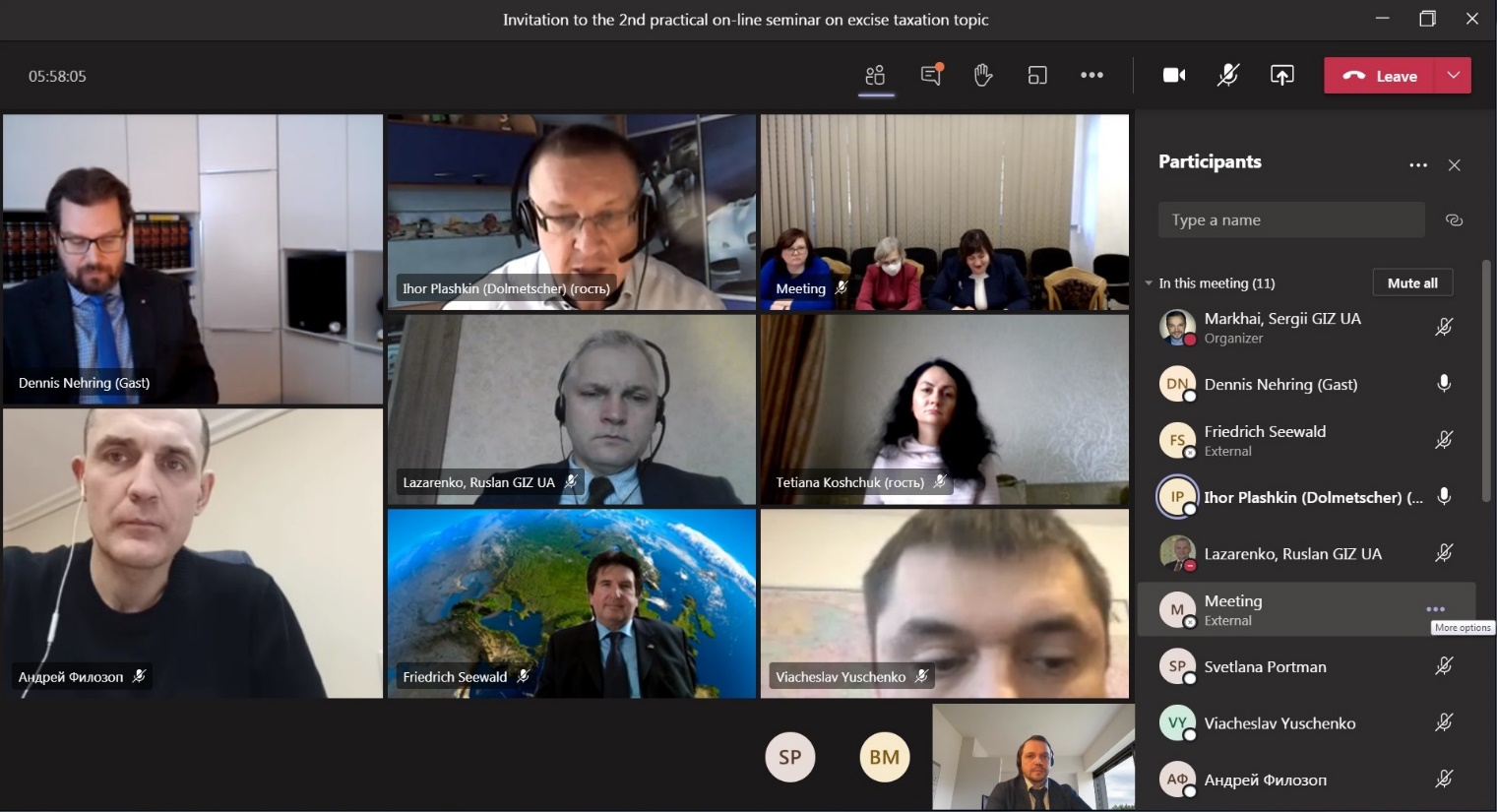 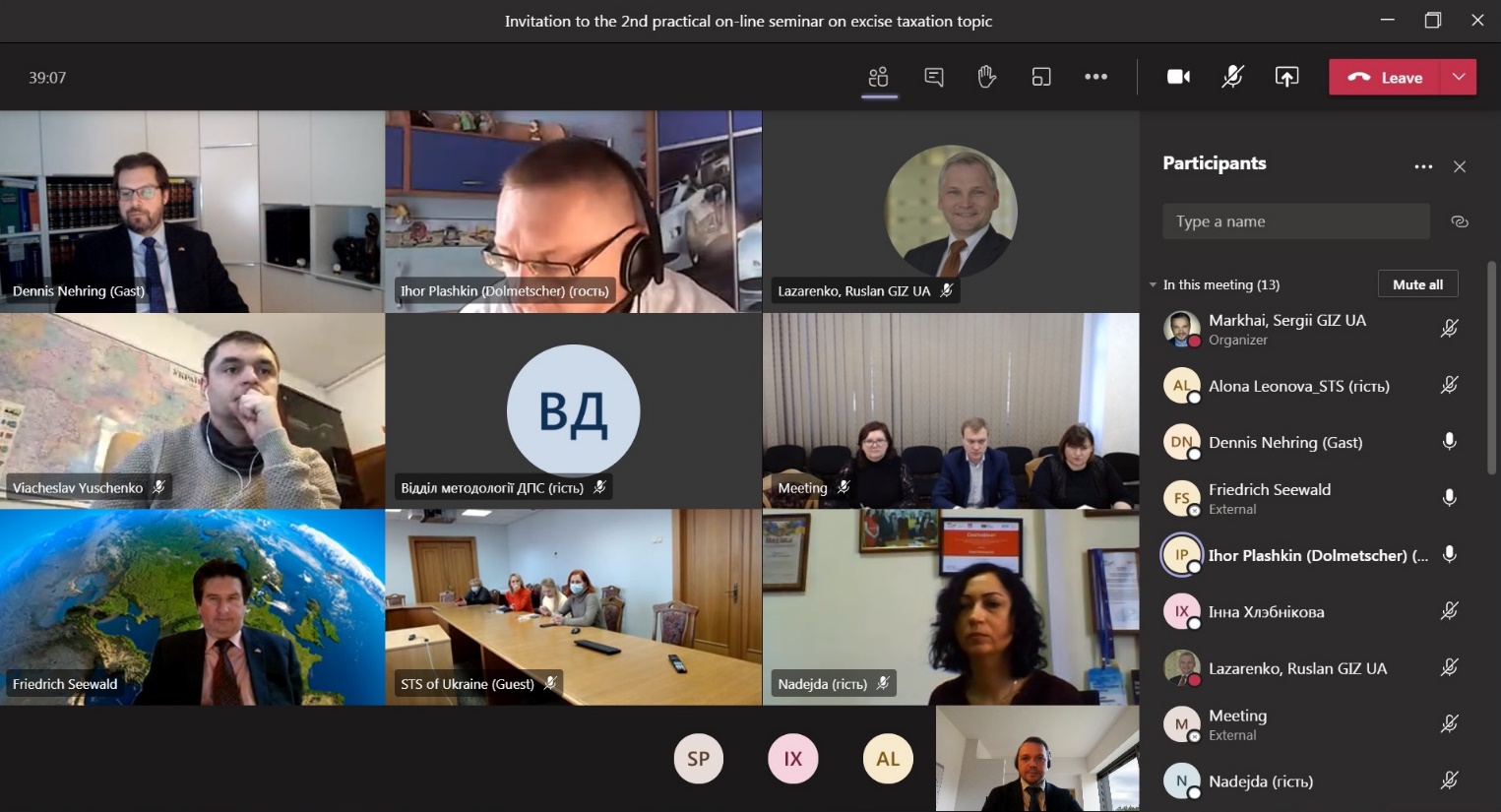 